РЕШЕНИЕ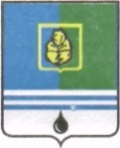 ДУМЫ ГОРОДА КОГАЛЫМАХанты-Мансийского автономного округа - ЮгрыОт «23» марта 2022г.								№86-ГД О внесении изменений в решение Думы города Когалыма от 27.09.2012 №184-ГДВ соответствии с Уставом города Когалыма, Дума города Когалыма РЕШИЛА:Внести в приложение к решению Думы города Когалыма                           от 27.09.2012 №184-ГД «Об утверждении порядка предоставления жилых помещений муниципального жилищного фонда коммерческого использования в городе Когалыме» (далее – Порядок) следующие изменения:пункт 1.6 раздела 1 Порядка после слов «социального использования)» дополнить словами «и договорам найма коммерческого использования»;в разделе 2 Порядка:1.2.1. пункт 2.1 дополнить абзацем шестым следующего содержания:«-гражданам, зарегистрированным в приспособленных для проживания помещениях (колясочные), не имеющим в собственности жилых помещений на территории Российской Федерации.»;1.2.2. пункт 2.2 дополнить абзацем вторым следующего содержания:«Действие настоящего пункта не распространяется на абзац шестой пункта 2.1 раздела 2 настоящего Порядка.»; 1.3. в пункте 3.1 раздела 3 Порядка: 1.3.1. в абзаце шестом слово «казенного» заменить словом «бюджетного»;1.3.2. в абзаце десятом слова «прав на недвижимое имущество и сделок с ним» заменить словом «недвижимости».Опубликовать настоящее решение в газете «Когалымский вестник». Председатель Думы города Когалыма_____________А.Ю.ГоворищеваГлава города Когалыма_______________Н.Н.Пальчиков